УЧЕТНАЯ  КАРТОЧКА                                                               воинского захоронения1. Место захоронения                               Российская         Федерация,                                                        Ленинградская область,  Кировский район,                                                         МО Суховское сельское  поселение,                                                                     д. Кобона, в 25 км северо-западнее                                                          ст.Войбокало, на побережье Ладоги;                                                           на гражданском кладбище, на                                                             центральном участке кладбища.2. Вид захоронения                                      Братское захоронение воинов-                                                    пограничников,  погибших                                 в 1941-1944 гг3. Размеры захоронения и его состояние   4х4 метра	                                                             состояние удовлетворительное4. Краткое описание памятника (надгробия)
захоронения                                                                 Мрамор                                                                                                                                              		                                                               ширина- 0,70 м.                                                                                                                                    	                                                                         длина- 0,20м.	                                                                         высота- 2,20 м5. Количество захороненных:6. Персональные сведения о захороненных:7. Кто шефствует над захоронением     музей-заповедник « Прорыв блокады Ленинграда»  Кировский филиал ЛО ГУК «Музейное агентство»    8. Фотоснимок захоронения	9. Схема расположения 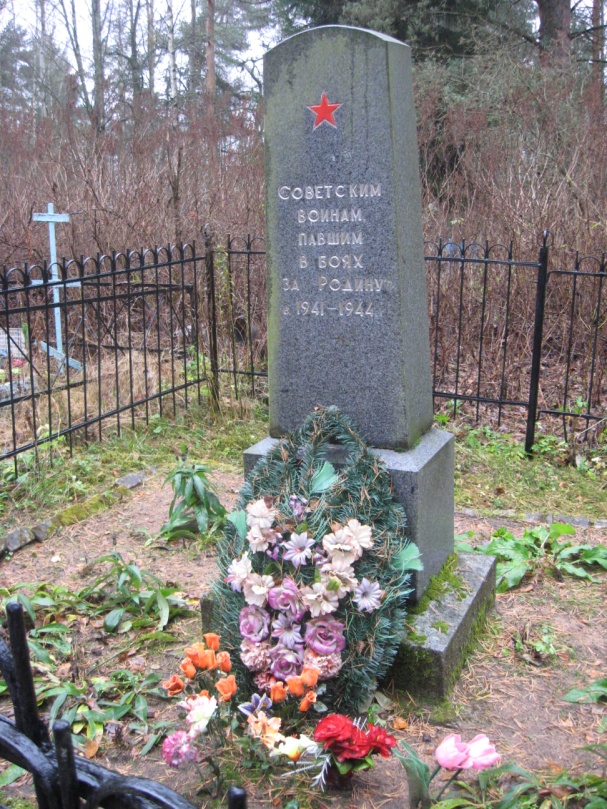 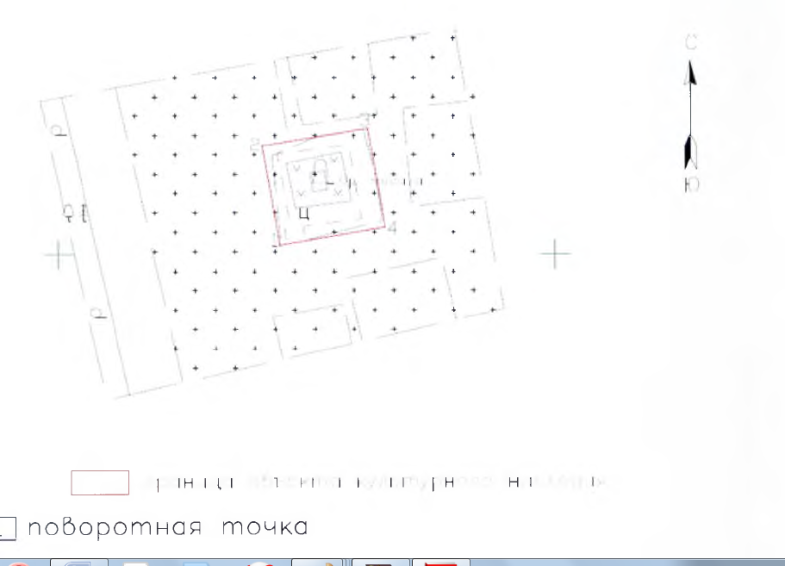 10. Дополнительная информация о захоронении________________________________________________________________ ________________________________________________________________Начальник  отдела военного комиссариата ЛО по г. Кировск и Кировскому району                                          А.А. Смирнов
Место печати
«     »____________ 2014г.Глава администрации МОСуховское сельское поселение                                                       О.В.БарминаМесто печати«      »____________ 2014 г.Всегов том числев том числеизвестныхнеизвестных0--№ п/пВоинское званиеФамилия, имя, отчествоГод рожденияДата гибели или смертиМесто захоронения на кладбище, участке кладбищаОткуда перезахоронен-------